UNIVERSITAS MUHAMMADIYAH SEMARANG FAKULTAS KESEHATAN MASYARAKAT 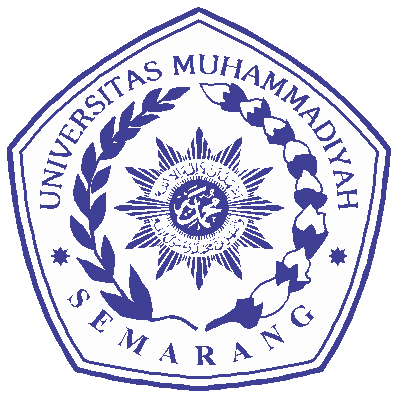 Jl. Kedungmundu Raya No. 18 Semarang, Telp. (024) 76740296, 76740297 Fax. (024) 76740291 email : fkm@unimus.ac.id      website:http://fkm.unimus.ac.idNomor 	: ........../UNIMUS.A/KM/2022			Semarang, 5      Shafar    1444 HLampiran	: -								     29 September 2022 MPerihal 	: Permohonan Ethical ClearanceKepada Yth. Ketua Komisi Etik Penelitian KesehatanFakultas Kesehatan Masyarakat Universitas Muhammadiyah Semarangdi tempatAssalaamu’alaikum wa rahmatullahi wa bara kaatuhSehubungan dengan rencana pelaksanaan penelitian mahasiswa Program Studi S1 Kesehatan Masyarakat Universitas Muhammadiyah Semarang berikut:	Nama			:………….....	NIM			:…………….	Judul Penelitian	:…………….maka bersama ini kami sampaikan permohonan surat Ethical Clearance untuk penelitian tersebut.Demikian permohonan kami, atas perkenan dan kerjasamanya kami sampaikan terima kasih.Wa billahit taufiq wal hidayahWassalaamu’alaikum wa rahmatullahi wa bara kaatuh.Dekan, Dr. Sayono, SKM, M.Kes(Epid).NIK. 28.6.1026.077Tembusan :Arsip